107年母親節菜單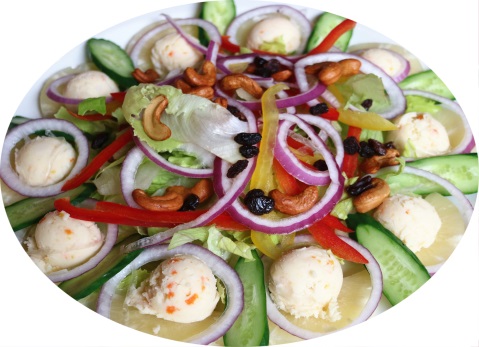 海鮮生菜沙拉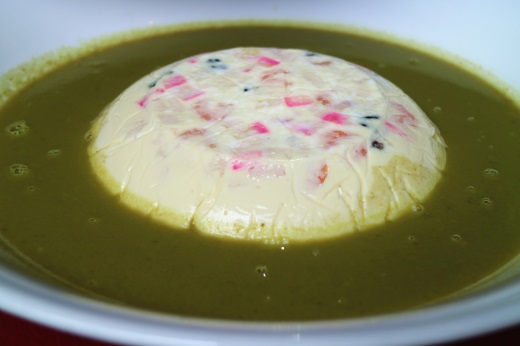 鮮蚵濃湯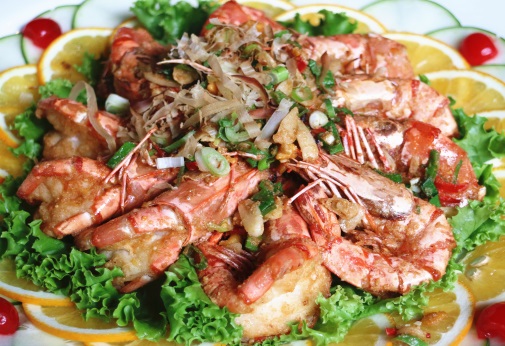 金沙大蝦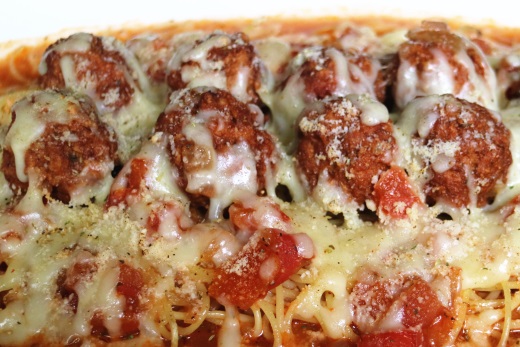 義式肉丸子焗烤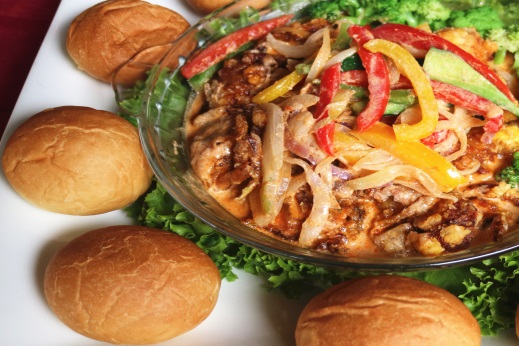 馬沙曼軟殼蟹佐餐包＄7000NET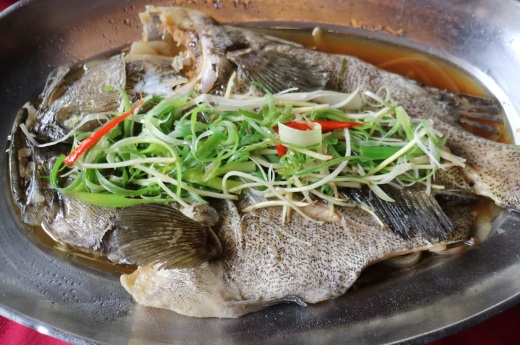 清蒸石斑魚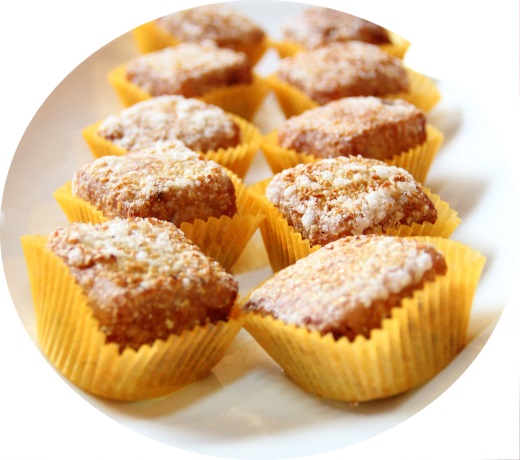 芋香酥鴨方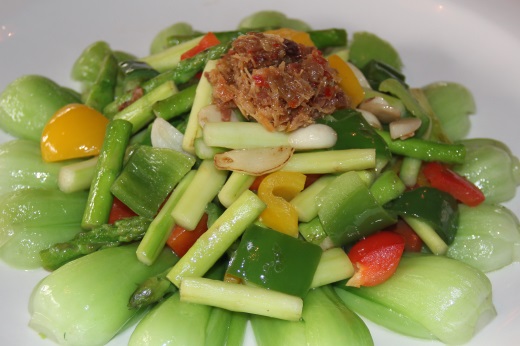 XO醬拌蘆筍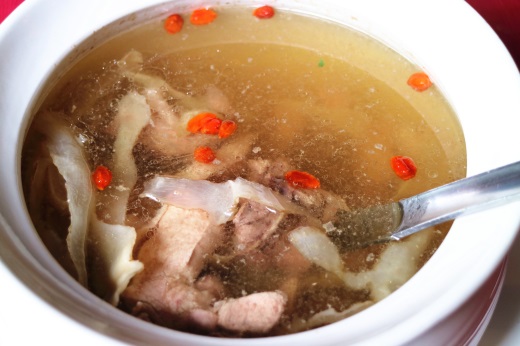 養生玉竹燉雞湯